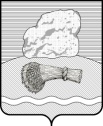 РОССИЙСКАЯ ФЕДЕРАЦИЯКалужская областьДуминичский районАдминистрация сельского поселения«СЕЛО НОВОСЛОБОДСК» ПОСТАНОВЛЕНИЕ«28» июня 2019 года                                                                                                 № 50О внесении изменений в Порядок проведенияантикоррупционного мониторинга  в администрации сельского поселения «Село Новослободск», утвержденного постановлением главы администрации сельского поселения «Село Новослободск» от 27.04.2016  №28       Во исполнение Закона Калужской области от 27.04.2007 №305-ОЗ «О противодействии коррупции в Калужской области», согласно Закона Калужской области от 30.09.2013 №477-ОЗ «О внесении изменений в Закон Калужской области «О противодействии коррупции в Калужской области», администрация сельского поселения «Село Новослободск» ПОСТАНОВЛЯЕТ:1. Внести в Порядок проведения антикоррупционного мониторинга  в администрации сельского поселения «Село Новослободск», утвержденного постановлением главы администрации  сельского поселения «Село Новослободск»  от 27.04.2016 г. № 28 следующие изменения:Пункт 1.2 Порядка проведения антикоррупционного мониторинга  в администрации сельского поселения «Село Новослободск» исключить.2. Постановление вступает в силу со дня его официального обнародования и подлежит размещению в информационно-телекоммуникационной сети «Интернет» на официальном сайте органов местного самоуправления сельского поселения «Село Новослободск» http://nslobodsk.ru/.3.   Контроль за исполнением настоящего постановления оставляю за собой.Глава администрации                                                                     В.Д.Маякова